淮南市公安局行政审批项目流程图1.民用枪支持枪许可受理流程图2.爆破作业单位许可受理流程图3.爆破作业人员许可受理流程图4.城市、风景名胜区和重要工程设施附近实施爆破作业审批受理流程图5.举行集会游行示威许可受理流程图6.大型群众性活动安全许可受理流程图7.举办焰火晚会及其他大型焰火燃放活动许可受理流程图8.互联网上网服务营业场所信息网络安全审核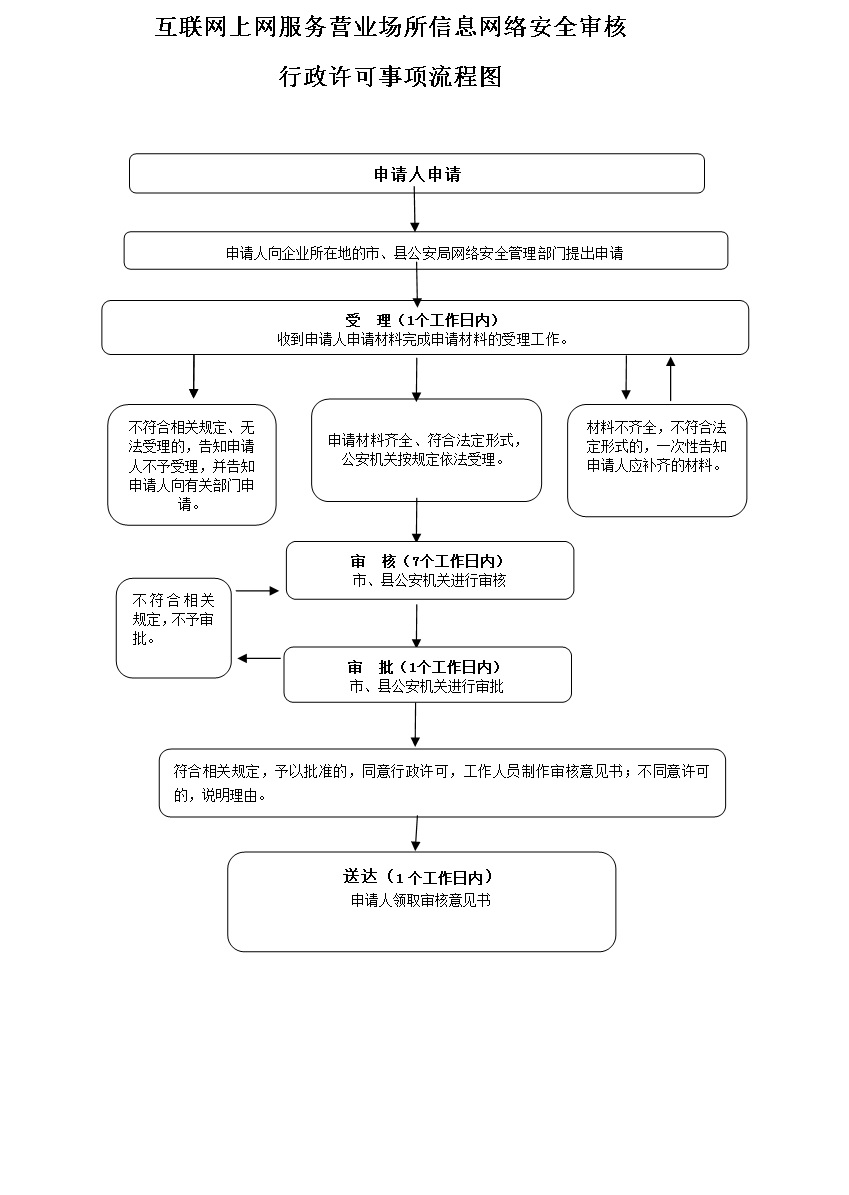 9.保安员证核发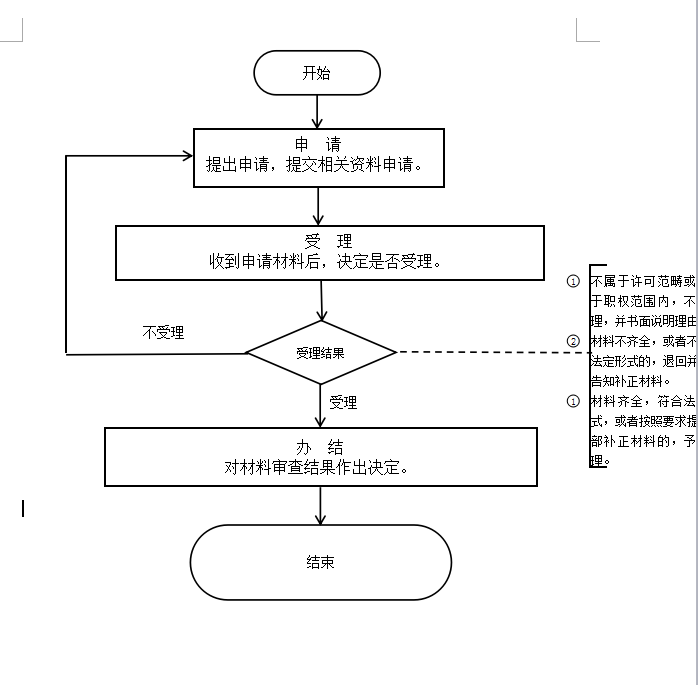 10.运输危险化学品的车辆进入危险化学品运输车辆限制通行区域审批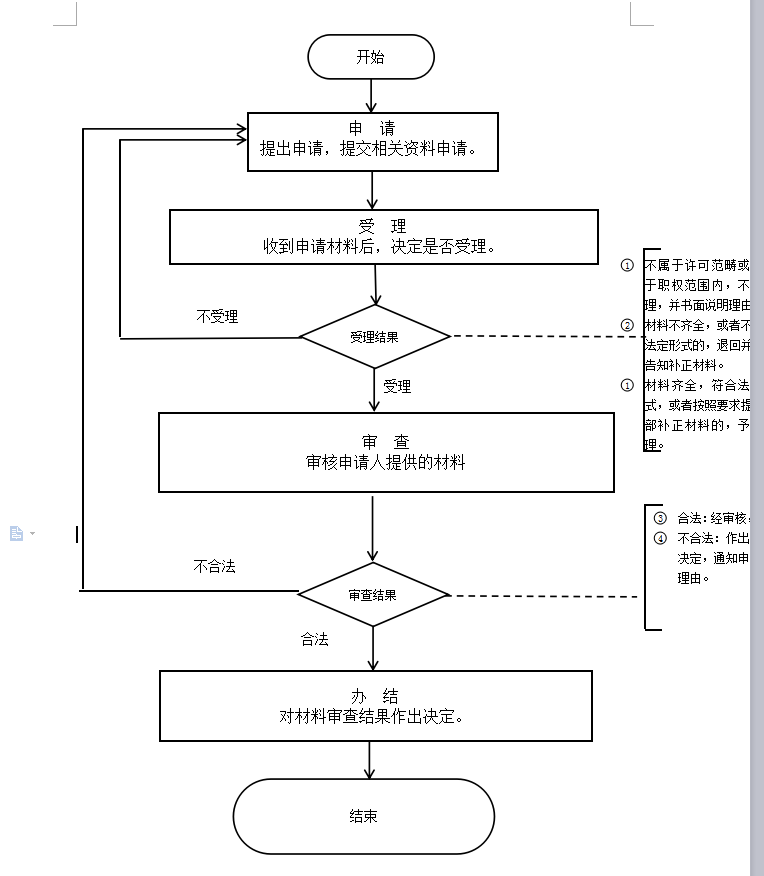 11.放射性物品道路运输许可12.机动车驾驶证核发13.机动车登记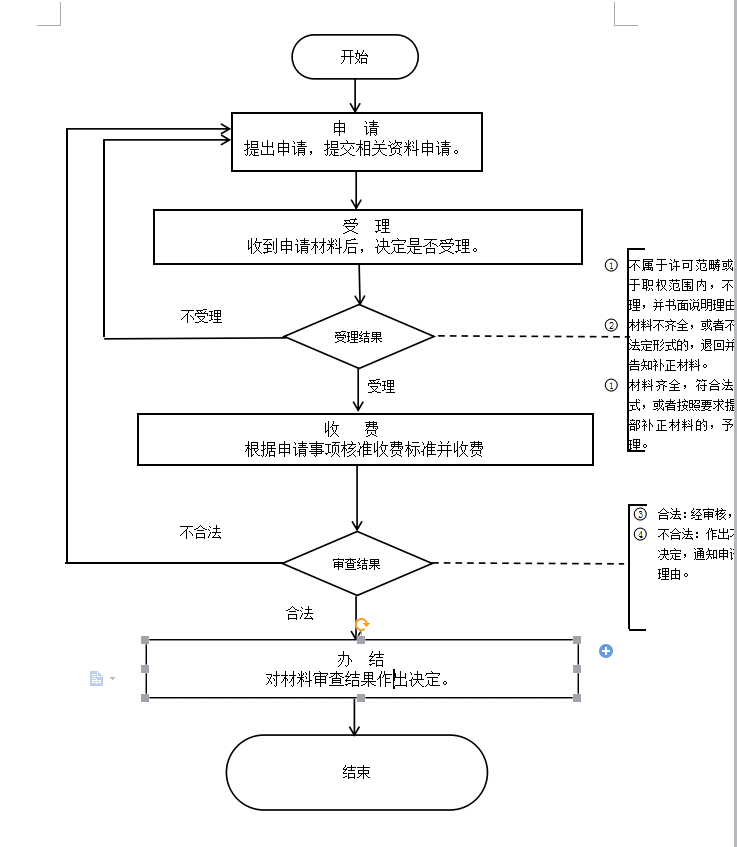 14. 机动车临时通行牌证核发15.边境管理区通行证核发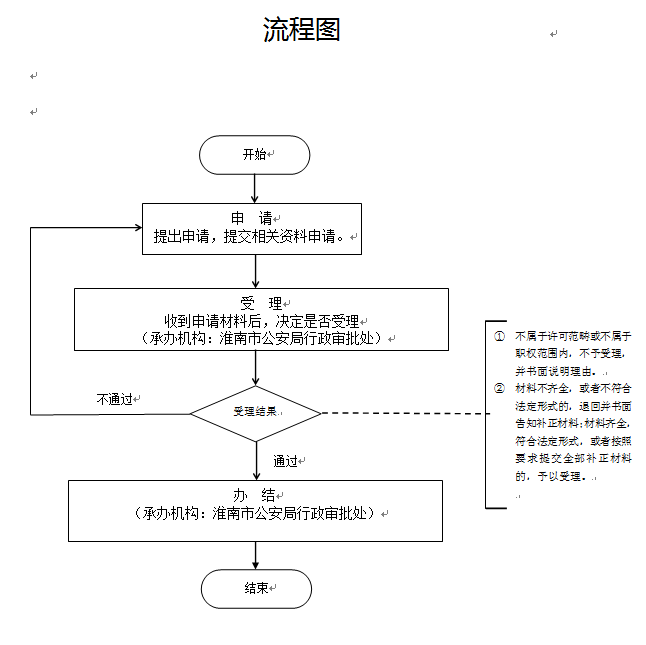 16.特种行业公章刻制业许可办理流程图（告知承诺制）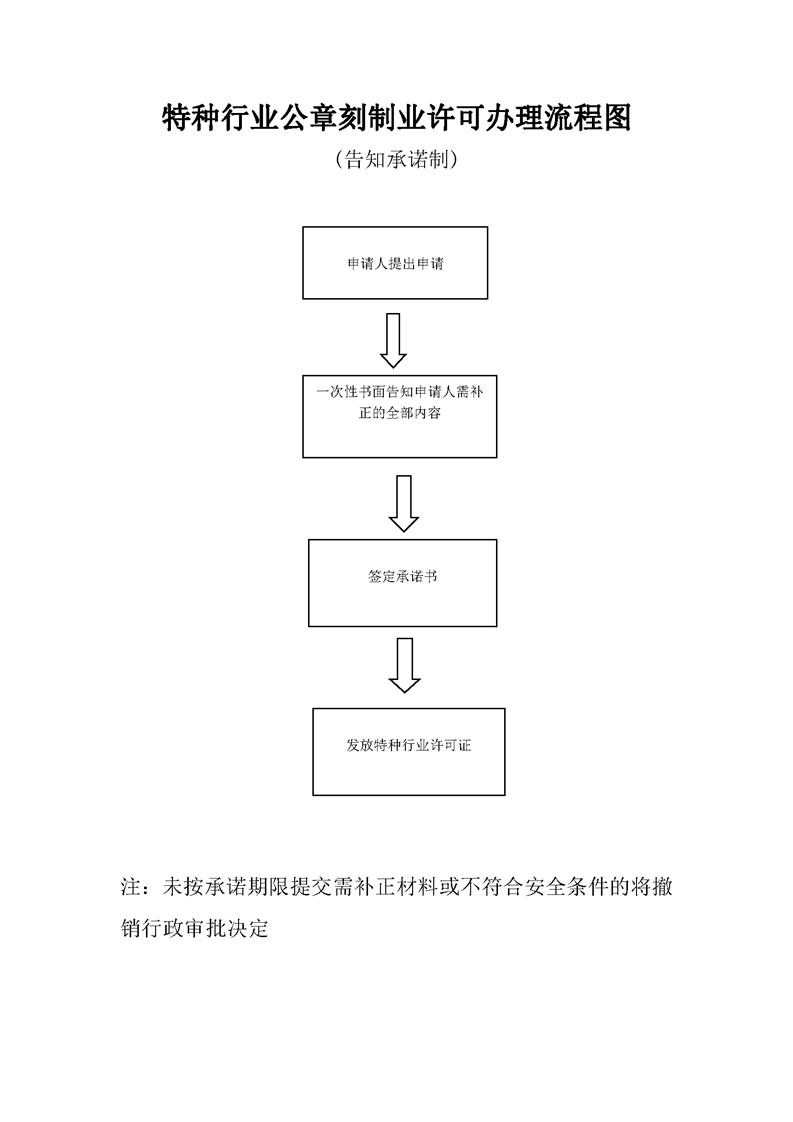 17.特种行业旅馆业许可办理流程图（告知承诺制）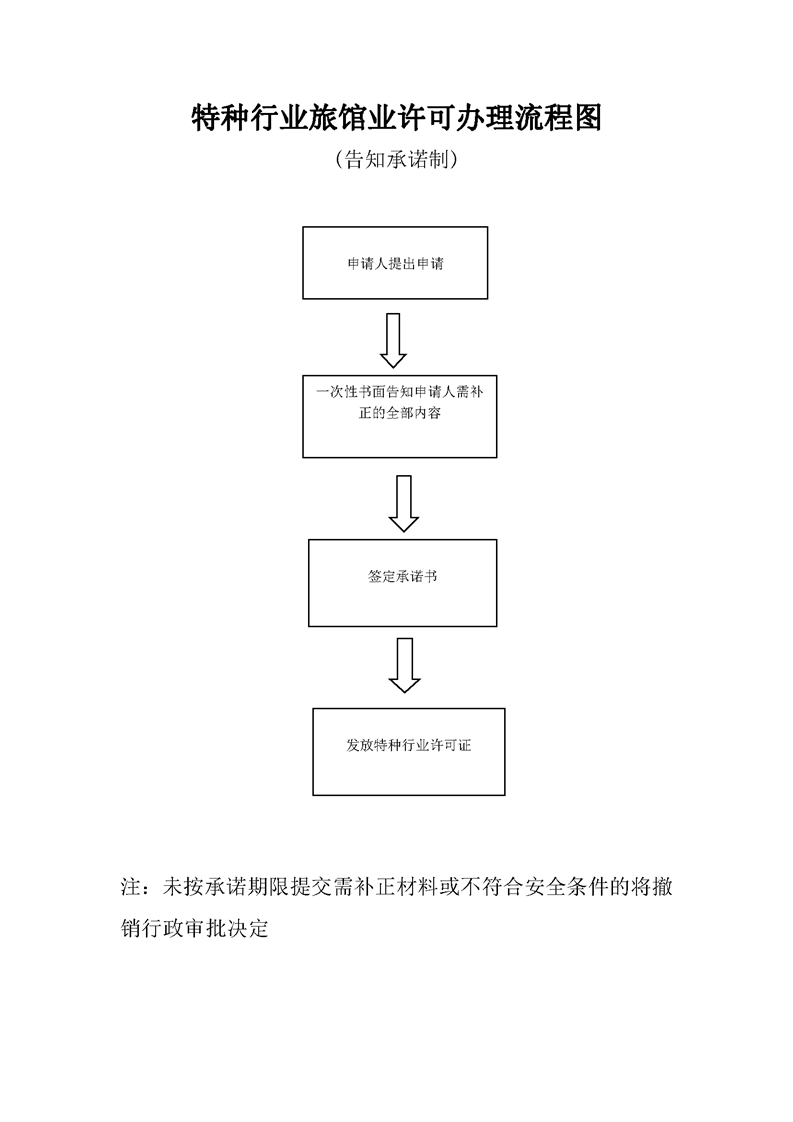 18户口迁移审批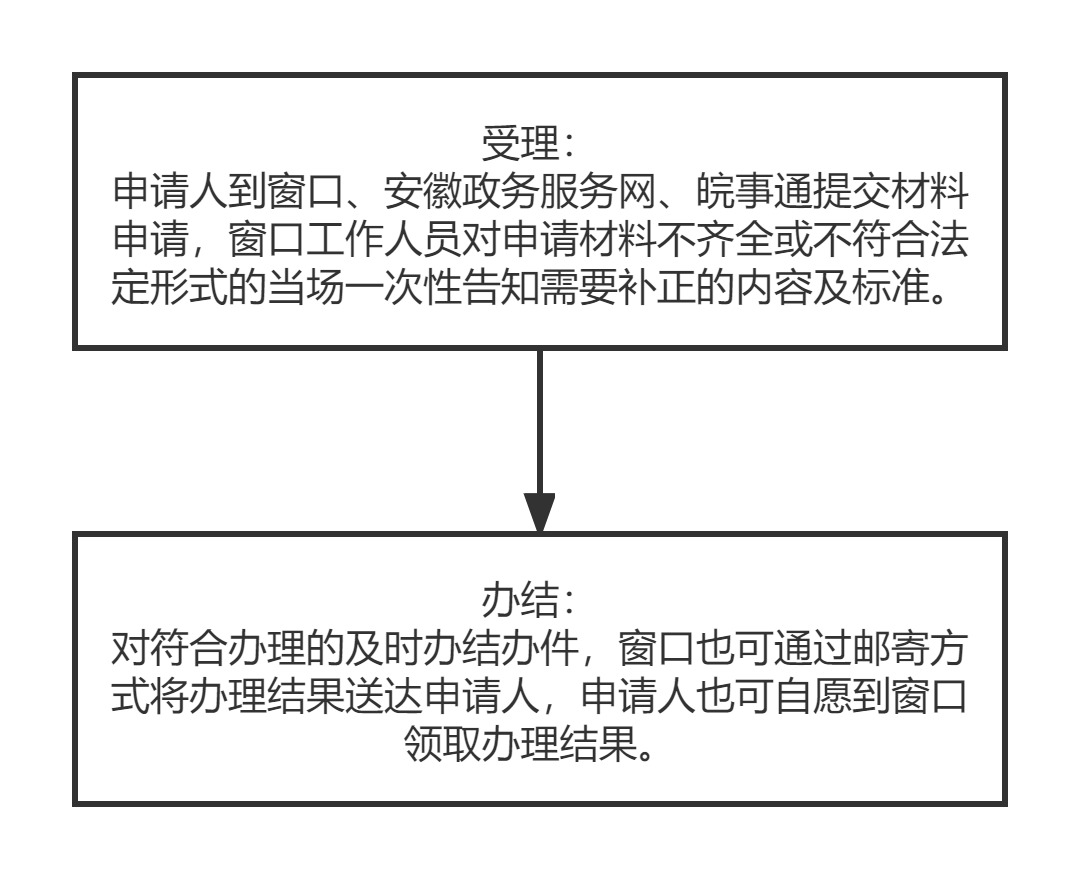 19.犬类准养证核发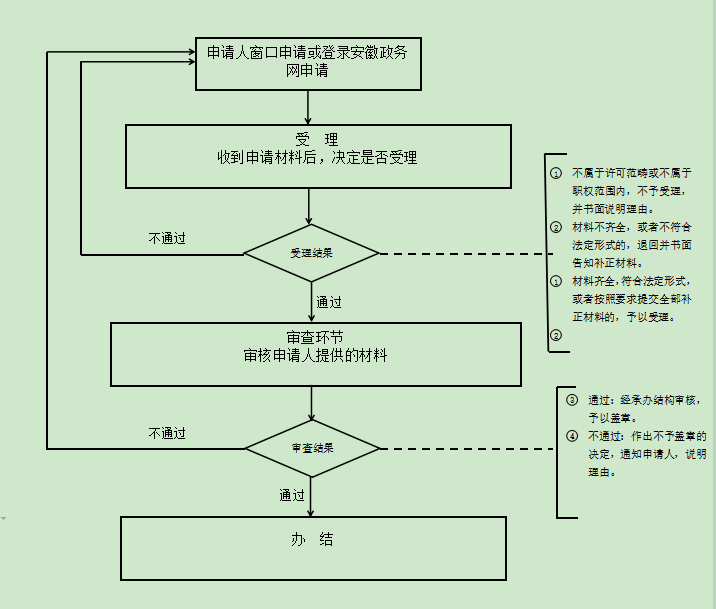 20.射击竞技体育运动枪支及墙纸主要零部件、弹药运输许可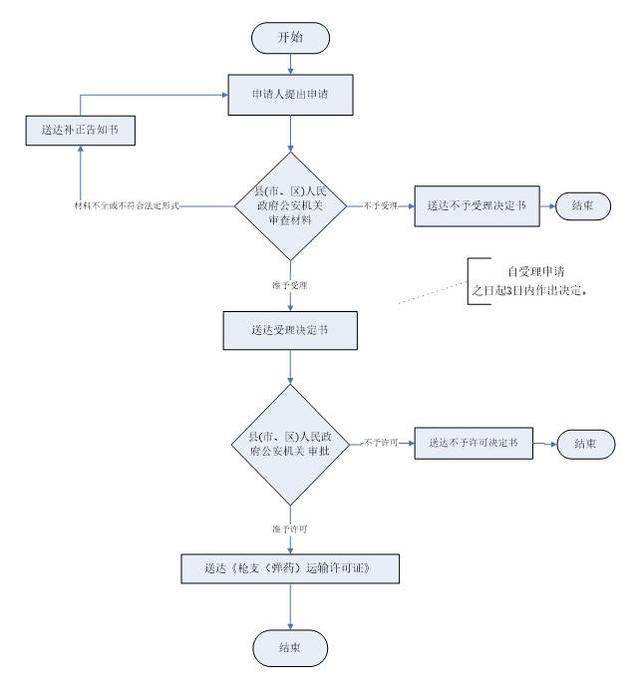 21.保安服务公司设立许可及法定代表人变更许可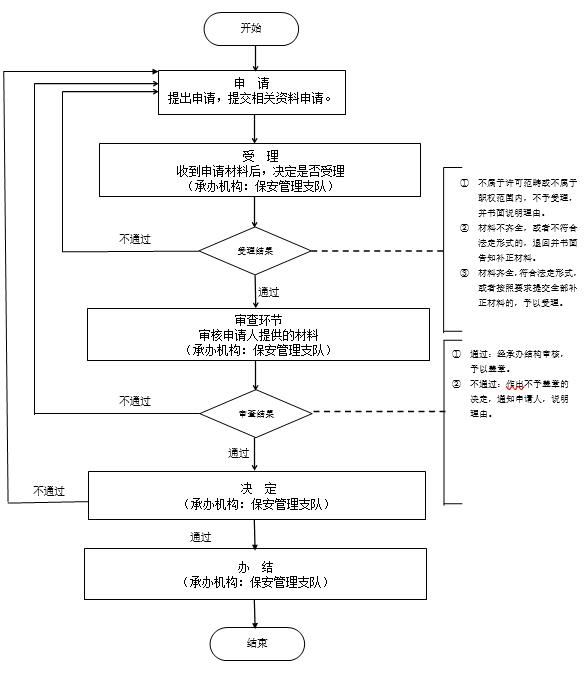 22.烟花爆竹道路运输许可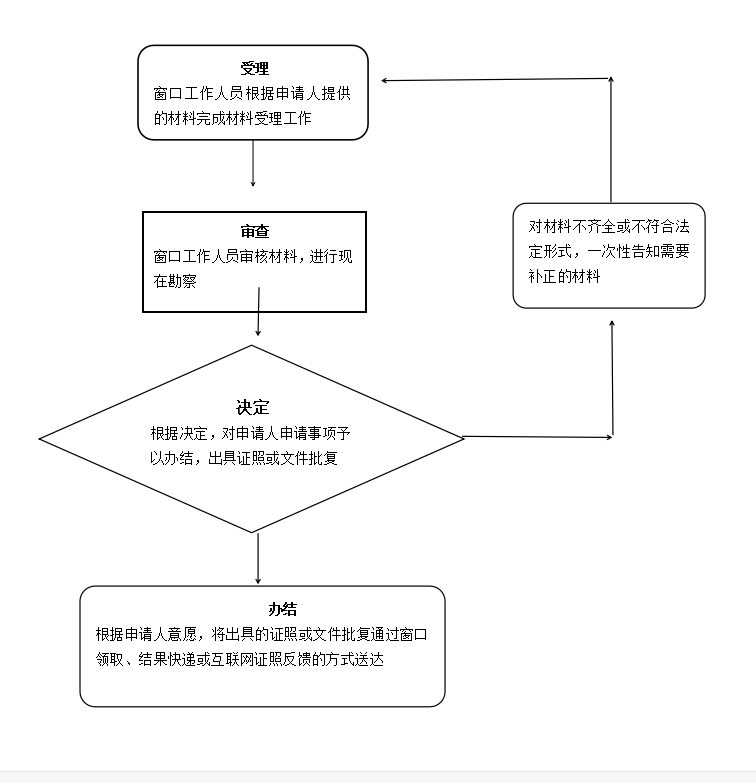 23.民用爆炸物品购买许可民用爆炸物品运输许可25.剧毒化学品购买许可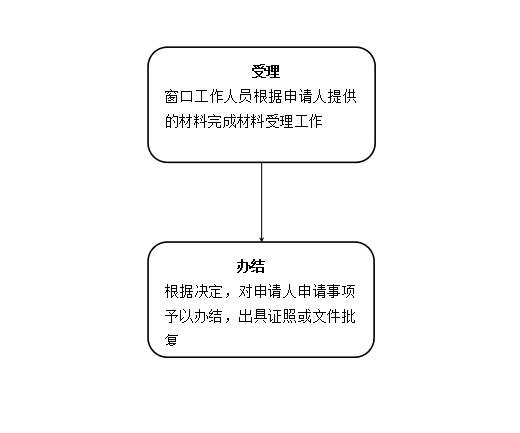 26.剧毒化学品道路运输通行许可27.易制毒化学品购买许可28.易制毒化学品运输许可29. 金融机构营业场所、金库安全防范设施建设方案审批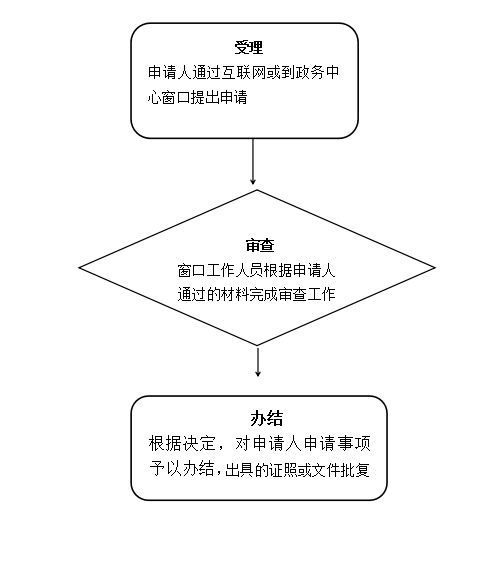 30.金融机构营业场所、金库安全防范设施建设工程验收31.机动车检验合格标志核发32.校车驾驶资格许可33.非机动车登记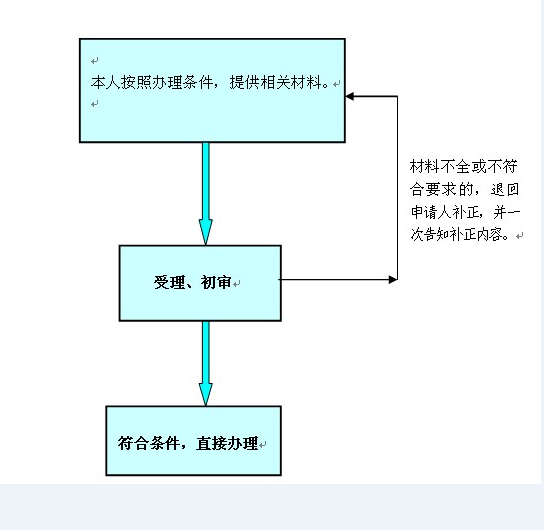 34. 涉路施工交通安全审查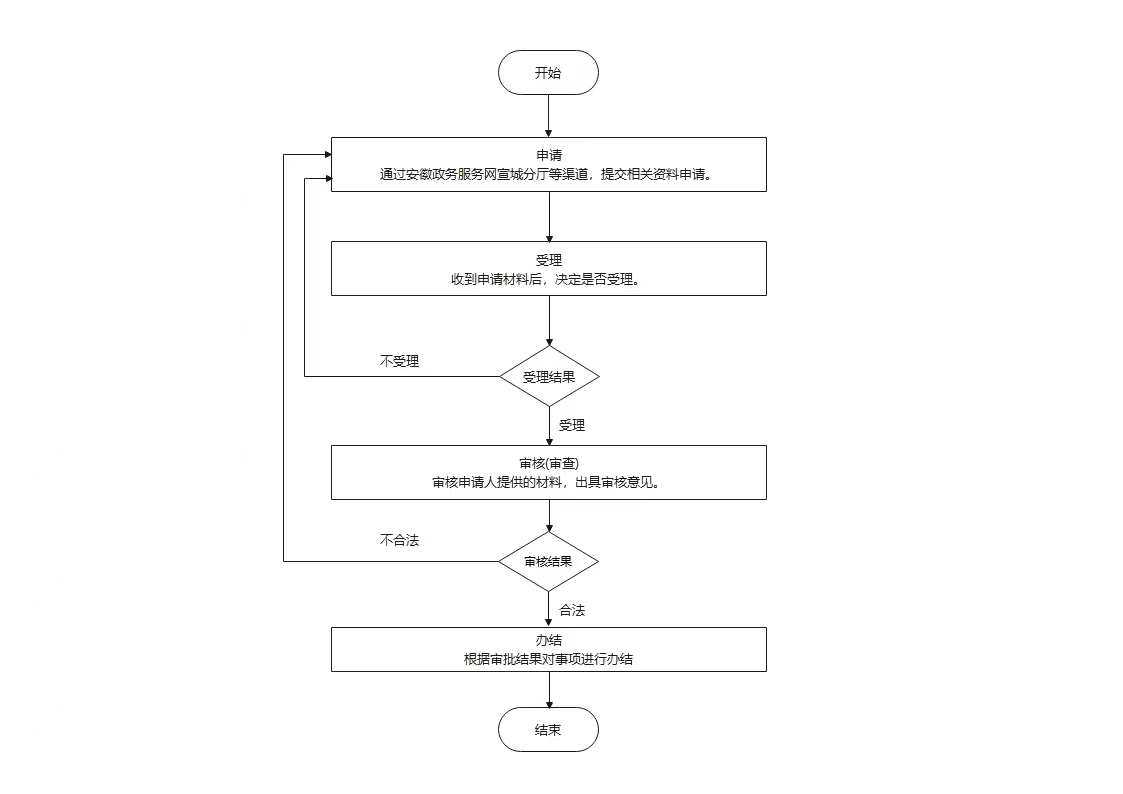 35.普通护照签发36. 出入境通行证签发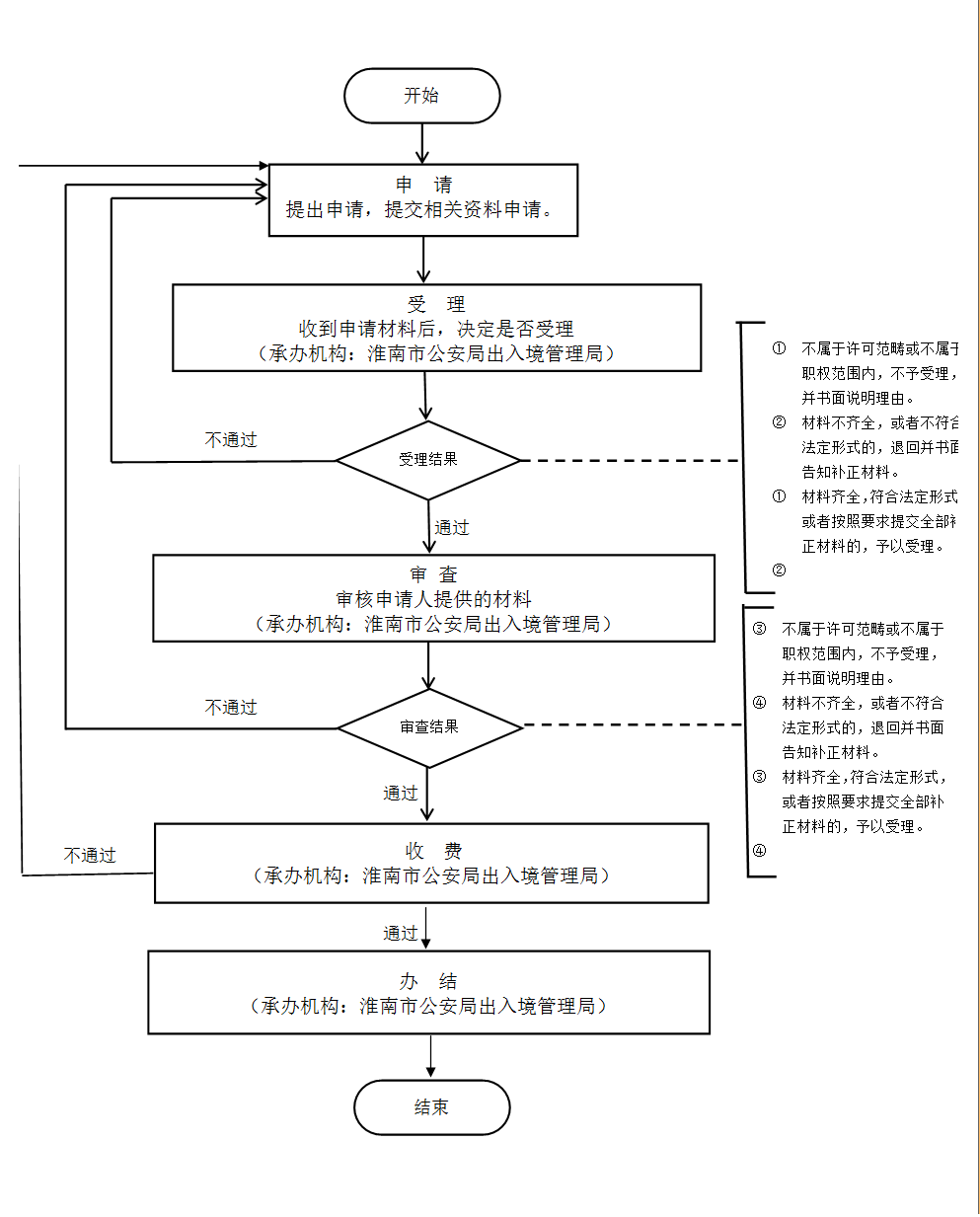 37.内地居民前往港澳通行证、往来港澳通行证及签注签发38.大陆居民往来台湾通行证的首次签发（含签注）39. 台湾居民来往大陆通行证签发40.民用枪支及枪支主要零部件、弹药配置许可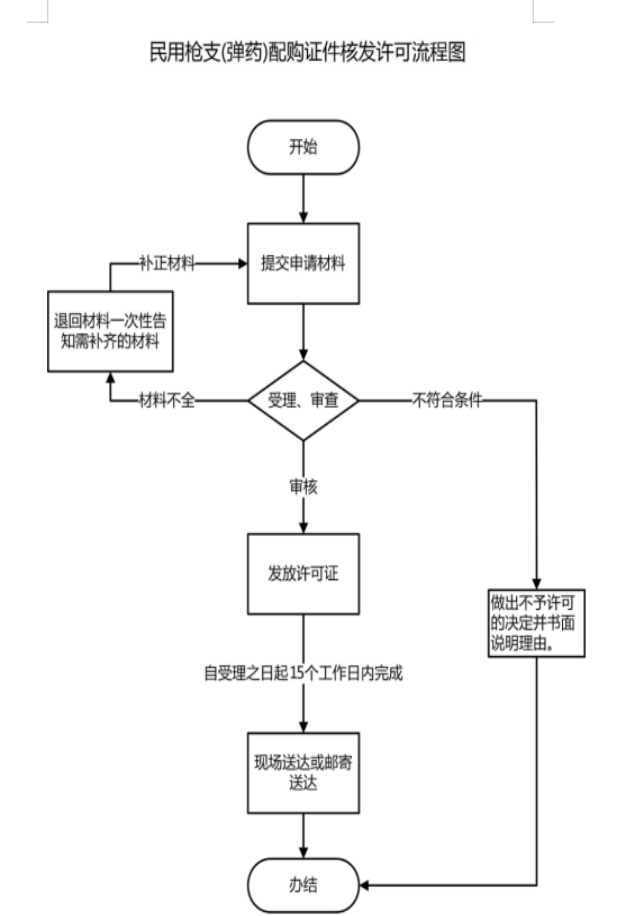 41.枪支及枪支主要零部件、弹药运输许可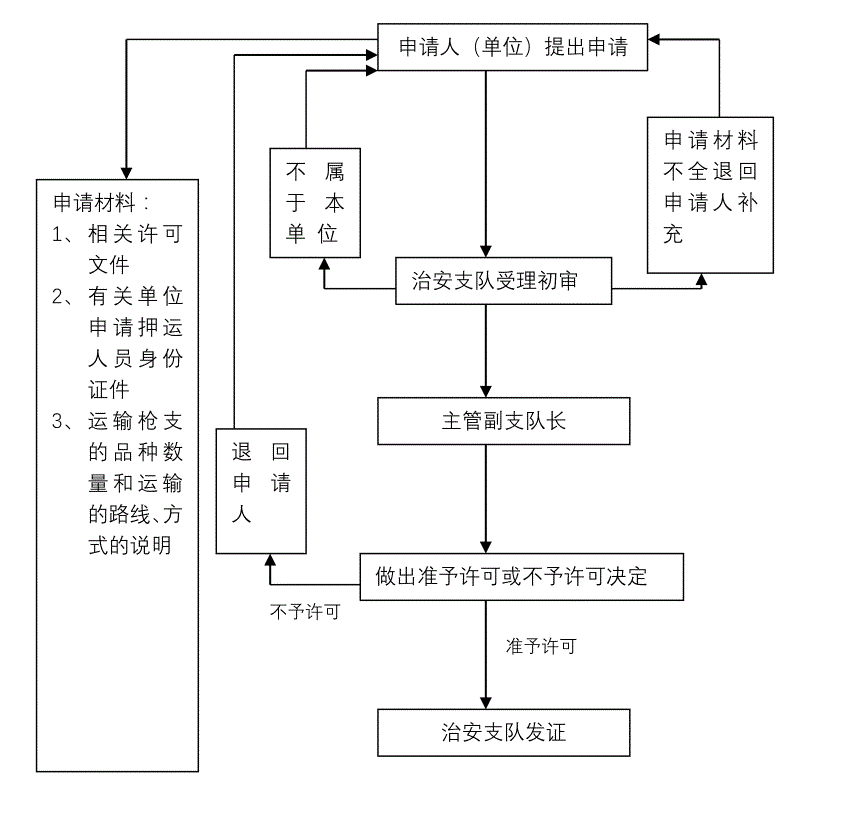 